Doctoral Program in Educational Leadership (Ed.D.) 
DISSERTATION PROPOSAL APPROVAL FORM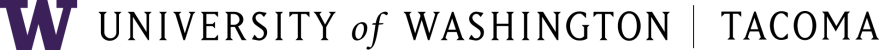 Name: 									 Date:			Title of Dissertation in Practice: __________________						Directions: Ed.D. students must obtain approval for this dissertation proposal from the dissertation supervisory committee prior to enrolling in TEDLD/TEDNUR 801. The student and supervisory committee member signatures on this fully completed form indicate an approved plan. For group projects, each student must submit a plan. Please check appropriate boxes: 			Individual effort			Group effort **If a group effort, others involved: 								Dissertation in Practice Proposal: The dissertation in practice is the culmination of the Ed.D. Program. Reflective of doctoral level study, it is a rigorous, intensive application of a problem of practice-based analysis and/or implementation of a project related to educational leadership that informs current practice or policy. The dissertation requires scholarly inquiry that reflects sustained thinking around a theoretical framework, literature-based approach to a problem, and related set of activities (e.g. program implementation) that are documented in the form of a comprehensive report and a publication-ready manuscript. The proposal reflects these requirements and is to be completed within the projected timeframe.Expectations of Faculty:Faculty will review student progress quarterly and provide guidance as needed.Faculty will provide timely, critical, relevant feedback within (3) weeks of receiving papers (except during quarter breaks). Expectations of the graduate student:  Student will keep supervisory committee chair and members updated on progress, proposed changes to project plan, and timeline changes. Student engaged in capstone will remain continuously enrolled in credits for these activities.Signatures: Student: 								 	Date 			
Committee Chair:  								Date 		Committee Member:  							 	Date 		Committee Member:  							 	Date 		